КАРАР							ПОСТАНОВЛЕНИЕ10 март 2020 й.                            № 16                     10 марта .Об отмене постановления от 19.12.2019 г. № 112 «Об утверждении Порядка получения муниципальными служащими администрации сельского поселения Биляловский сельсовет муниципального района Баймакский район Республики Башкортостан разрешения представителя нанимателя (работодателя) на участие на безвозмездной основе в управлении отдельными некоммерческими организациями»На основании протеста прокуратуры Баймакского района от 05.03.2020 года Администрация сельского поселения Биляловский сельсовет муниципального района Баймакский район Республики Башкортостан ПОСТАНОВЛЯЕТ:Отменить постановление от 19.12.2019 г № 112 «Об утверждении Порядка получения муниципальными служащими администрации сельского поселения Биляловский сельсовет муниципального района Баймакский район Республики Башкортостан разрешения представителя нанимателя (работодателя) на участие на безвозмездной основе в управлении отдельными некоммерческими организациями».Разместить настоящее Постановление в здании администрации сельского поселения, а так же опубликовать  на  официальном сайте администрации сельского поселения Биляловский сельсовет в сети «Интернет» -   www.bilyal.ruКонтроль за исполнением настоящего постановления оставляю за собой.Настоящее постановление вступает в силу с момента его официального опубликования.Глава сельского поселения Биляловский сельсовет                                       И.Ш.СаптаровБАШКОРТОСТАН  РЕСПУБЛИКАҺЫ БАЙМАҠ РАЙОНЫМУНИЦИПАЛЬ РАЙОНЫНЫҢБИЛАЛ АУЫЛ СОВЕТЫ  АУЫЛ  БИЛӘМӘҺЕ ХАКИМИӘТЕ453666, Билал ауылы,                                                 З.Биишева урамы,19                                                               Тел. 8(34751)4-85-30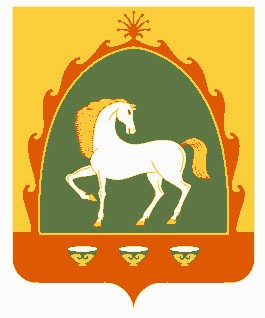 РЕСПУБЛИКА  БАШКОРТОСТАН АДМИНИСТРАЦИЯ СЕЛЬСКОГО ПОСЕЛЕНИЯ БИЛЯЛОВСКИЙ СЕЛЬСОВЕТ МУНИЦИПАЛЬНОГО РАЙОНАБАЙМАКСКИЙ РАЙОН453666, с.Билялово,ул.З.Биишевой,19Тел. 8(34751)4-85-30